ESCUELA SUPERIOR POLITECNICA DE CHIMBORAZOGESTION DE CALIDAD EN EL AULAFACULTAD DE ADMINISTRACION DE EMPRESAS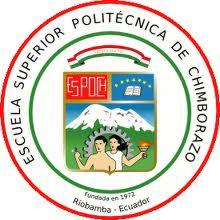 ING GESTION DE GOBIERNOS SECCIONALESECONOMICO SECCIONALTRABAJO SEGÚNDA SEMANAPEDRO TENESACADOCENTE: ECO. MARCO GONZALES2012ESTADÍSTICAS DE LOS GOBIERNOS SECCIONALES Y PROVINCIALES EN EL ECUADOR:Introducción¿Qué es estadística?Encontramos la estadística en cualquier aspecto de la vida cotidiana:El costo de vida se incrementó en dos puntos porcentuales frente al año pasado.El incremento de salarios a los empleados públicos en estos últimos  cinco añosEl recuento de votos de una elección.El crecimiento poblacional en el ecuador entre los últimos diez años.Aumento de  desempleo en el ecuador etc.Erradicación de alfabetismo en el ecuador en estos últimos cinco años etc. ¿Qué tienen estos ejemplos en común? Éstos se basan en datos y son en realidad muchos datos. En éstos datos se necesita un orden: con el gráfico, con la probabilidad, con el cálculo del promedio, con la comparación. Esto es la aplicación de la estadística.La estadística es el conjunto de métodos, que se puede aplicar para el estudio de cantidades de datos.La meta de la estadística es también reducir y comprimir cantidades de datos para hacer visibles leyes y estructuras de datosDEFINICIONESLas Estadísticas. La estadística se ha dividido de acuerdo al problema a trabajar. Las principales divisiones son,Clásica. Es estadística clásica y marca la diferencia entre decidir y evaluar fenómenos. La estadística es una ciencia que analiza series de datos y trata de extraer conclusiones sobre el comportamiento de estas variables, las cuales se pueden clasificar como:	Algunas autoridades la han definido como una técnica especial apta para el estudio cuantitativo de los fenómenos de masa o colectivo, cuya mediación requiere una masa de observaciones de otros fenómenos más simples llamados individuales y que estudia los métodos científicos para recoger, organizar, resumir y analizar datos, así como para sacar conclusiones válidas y tomar decisiones razonables basadas en tal análisis.b. 	Descriptiva. Se fundamenta en la descripción y análisis de las características de un conjunto de datos, de donde se extrae información y conclusiones sobre el comportamiento de los datos y relaciones existentes con entre ellos o de ellos con otras poblaciones con las cuales se comparan. Se trata de estimar, pronosticar y definir comportamientos que se puedan reproducir bajos similares condiciones de experimentación.c. 	Estadística Inductiva, Está fundamentada en los resultados obtenidos del análisis de una muestra de población, con el fin de inferir el comportamiento o característica de la población, de donde procede, por lo que recibe también el nombre de Inferencia estadística. El objetivo de la inferencia en investigación científica y tecnológica radica en conocer clases numerosas de objetos, personas o eventos a partir de otras relativamente pequeñas compuestas por los mismos elementos.Concepto de estadísticaLa estadística es una ciencia matemática que se refiere a la colección, estudio e interpretación de los datos obtenidos en un estudio. Es aplicable a una amplia variedad de disciplinas, desde la física hasta las ciencias sociales y usadas en la toma de decisiones en áreas de negocios e instituciones gubernamentales.
La Estadística se divide en dos ramas:La estadística descriptiva, que se dedica a los métodos de recolección, descripción, visualización y resumen de datos originados a partir de los fenómenos en estudio. Los datos pueden ser resumidos numérica o gráficamente. Ejemplos básicos de descriptores numéricos son la media y la desviación estándar. Resúmenes gráficos incluyen varios tipos de figuras y gráficos. 
La  estadística inferencial, que se dedica a la generación de los modelos, inferencias y predicciones asociadas a los fenómenos en cuestión teniendo en cuenta lo aleatorio e incertidumbre en las observaciones. Se usa para modelar patrones en los datos y extraer inferencias acerca de la población de estudio. Estas inferencias pueden tomar la forma de repuestas a preguntas si/no (prueba de hipótesis), estimaciones de características numéricas (estimación, pronósticos de futuras observaciones, descripciones de asociación (correlación) o modelamiento de relaciones entre variables (análisis de regresión). Objetivo de estadísticaPersonalmente, la estadística valora cuantitativamente un hecho específico, la cual sería la base para una toma de decisiones importante. Hoy día, es tan importante la estadística que no solo se aplica en el área industrial sino en todas las áreas, porque te da una idea real de lo que está pasando.En los países industrializados y las grandes potencias no pueden evolucionar sin contrastar los datos tomados bajo un estudio estadístico, aplicando y buscando la mejor herramienta para generar mejores conclusiones.
Con ello, mi respuesta es que los objetivos de la Estadística son:1. Medir2. Evaluar 3. ConcluirEsta es una respuesta muy personal, podrás buscar fuentes más ilustrativas en páginas web de este tema.OBJETIVOS GENERALES Y ESPECÍFICOSObjetivos Generales:  Proporcionar conocimiento aplicado sobre la estadística, su utilización de herramienta de análisis de datos para la obtención de información, y cuáles son las bases que esto sustenta.. Al finalizar este trabajo los estudiantes de politécnica deberán: 1.1 Conocer las implicancias de uso incorrecto de la estadística 1.2 Comprender, la relación entre la declaración de los objetivos de una investigación y el proceso de obtención de información. 1.3 Comprender la diferencia entre estudios Cualitativos u Cuantitativos 1.4 Comprender la diferencia entre los estudios poblacionales y el correcto uso de una muestra. 1.5 Comprender los alcances de la Inferencia Estadística TERCER NIVEL: APLICACIÓNResolver o solucionar problemas aplicando el conocimiento adquirido, hechos, técnicas y reglas, de manera diferente.PALABRAS CLAVESAplicar, construir, escoger, realizar, desarrollar, entrevistar, hacer uso de, organizar, experimentar con, planear, seleccionar, resolver, utilizar, modelar, identificar.PREGUNTAS.¿CÓMO USARIA USTED LA ESTADÍSTICA?Lo usaría la estadística como una herramienta de ciencia matemática que se refiere a la colección, estudio e interpretación de los datos obtenidos en un estudio. Es aplicable a una amplia variedad de disciplinas, desde la física hasta las ciencias sociales y usadas en la toma de decisiones en áreas de negocios e instituciones gubernamentales  etc.¿QUÉ EJEMPLOS PODRIA USTED ENCONTRAR PARA LA  APLICACION ESTADISTICA?Podría encontrar varios ejemplos para aplicar la estadística: Ejemplos  puede ser con los ingresos no tributarios con  los Municipios de la localidad o país. a) Las rentas provenientes del patrimonio municipal según correspondan al dominio predial, comercial o industrial, y por el uso o arrendamiento de los bienes municipales del dominio público; b) Las asignaciones y subsidios del Estado o entidades públicas; c) El producto de la enajenación de bienes municipales; d) Los ingresos provenientes de multas; y, e) Los ingresos varios que no pertenezcan a ninguno de los rubros anteriores.5;¿CÓMO RESOLVERIA USTED EL PROBLEMA UTILIZANDO LO QUE HA APRENDIDO SOBRE ESTADISITICA?Resolvería el problema utilizando lo que uno ha aprendido en lo que es estadística,  de profundizar  el estudio del contexto fiscal de los gobiernos seccionales, analizando la situación financiera, la estructura de ingresos y la distribución de los gastos. Las cifras que se presentan están expresadas en miles de dólares americanos, se aspira que la información que se presenta y analiza en este documento contribuya a orientar las decisiones de política económica, por ejemplo, conocer el grado de dependencia que los gobiernos seccionales y provinciales tienen de las transferencias de recursos fiscales del Gobierno Central, cuantificar los gastos de inversión que ejecutan con recursos transferidos del gobierno central y con recursos propios de su gestión, así como analizar la calidad de los gastos de inversión que ejecutan; para finalmente establecer la composición de los ingresos, la distribución del gasto, y obtener el resultado fiscal de este nivel de gobierno así como también la forma como lo financian o disponen de él.¿CÓMO ORANIZARIA USTED PARA DEMOSTRAR LO QUE ES ESTADÍSTICA?Organizaría para demostrar  la estadística, en los aspectos metodológicos, con la finalidad de disponer de estadísticas completas del Sector Público No Financiero  que recopila de manera directa información de la situación económica de cada una de las alcaldías (219) y prefecturas a partir de 2007, las prefecturas y municipios; entregaron las ejecuciones o cédulas presupuestarias al Ministerio de Finanzas, institución que remite la información al BCE una vez al año. Las entidades seccionales presentan sus movimientos de ingresos y gastos de acuerdo a las disposiciones legales y normativas contables vigentes que emite y publica la Subsecretaría de Contabilidad Gubernamental, en las cuales se detallan los ingresos en términos caja y los gastos en base devengada, es decir, corresponden a obligaciones de gasto cuyo pago es legalmente exigible.1.2. COBERTURA Los gobiernos locales son unidades institucionales  de gobierno que ejercen su competencia de manera independiente al Gobierno Central en las diversas jurisdicciones urbanas o rurales del territorio del país y tienen la capacidad para aplicar impuestos sobre actividades económicas que se desarrollen en sus respectivos territorios o áreas de influencia legal y administrativa. Los gobiernos provinciales, de su lado, son unidades de gobierno cuya competencia también es independiente del Gobierno Central en determinada zona del territorio del país la cual abarca varias localidades menores como los cantones. Por lo tanto, estos gobiernos ocupan una posición intermedia entre el Gobierno Central y los Gobiernos Locales. Durante el períodos 2000–2009, el número de entidades municipales y provinciales se ha incrementado paulatinamente como consecuencia de resoluciones administrativas y políticas de los poderes Ejecutivo y Legislativo. Cabe recordar que en el año 1990 el país contaba con 21 consejos provinciales y 195 cabeceras municipales, en el año 2000 eran 21 consejos provinciales y 215 municipios, mientras que desde el año 2009 el país cuenta con 24 consejos provinciales y 221 municipios. 1.3. MARCO CONTABLE Es la clasificación de las transacciones económicas obedece a principios sugeridos por normas internacionales emitidas con el fin de obtener estadísticas fiscales de los gobiernos provinciales y municipales con relación a sus ingresos, transferencias, gastos, resultado global y primario, y el respectivo financiamiento.¿CÓMO DEMOSTRARIA USTED SU ENTENDIMIENTO DE LO QUE ESTADISTICA?Lo demostraría lo que uno entiende lo que es estadística poniendo los ejemplos reales que pasa en la vida diaria con los gobiernos seccionales del país: Ejemplo de estadística de los diez municipios de la provincia puede ser la erradicación de alfabetismo en el sector rural a nivel de todos los diez cantones.¿QUÉ APROXIMACION O PUNTO DE VISTA, UTILIZARIA PARA LA ESTADISTICA?La aproximación o punto de vista lo utilizaría la carencia de información estadística respecto de las operaciones de los gobiernos locales, y tomando en cuenta que la misma es indispensable para tener una visión completa de las finanzas del Sector Público No Financiero, ha venido solicitando, recopilando, validando y analizando la información económica de este importante sector del Estado. Hasta el año 2003 y con la finalidad de poder contar con la información, se seguían los siguientes pasos en la recolección de los datos estadísticos: a) Solicitud de información: Se actualizaba el listado de los gobiernos provinciales y municipales, y se remitía circulares a estas entidades solicitando la información con la apertura requerida. b) Investigación de campo: Consistía en el desplazamiento de los técnicos del BCE a las diferentes provincias para recabar directamente la información de las entidades. c) Información faltante: Se solicitaba al Ministerio de Economía y Finanzas la información de las unidades institucionales que no han remitido al BCE. A partir del año 2004, el Ministerio de Finanzas implementa un sistema que permite recopilar e ingresar los movimientos de ingresos, gastos y financiamiento de cada una de las unidades institucionales y nos remite la información económica, a través del Sistema Integrado de Gestión Financiera –SIGEF-. d) Procesamiento de la información: Una vez recopilada la información, sea a través del presupuesto, de la liquidación presupuestaria o de los estados financieros de cada una de las unidades institucionales, se procede a clasificar los ingresos y gastos de acuerdo al Manual de Estadísticas de las Finanzas Públicas, teniendo como elementos de referencia los clasificadores presupuestarios de ingresos y gastos emitidos por el Ministerio de Finanzas. e) Proceso informático: Las cifras revisadas y depuradas son registradas en los respectivos formularios, que son finalmente sistematizados en un sistema informático, Estadísticas Fiscales -EFI- desarrollado en el BCE. f) Revisión de cifras: Los resultados son finalmente analizados a fin de precisar su consistencia estadística, metodológica y económica. Si en ese proceso se observa alguna inconsistencia, se consulta directamente con los gobiernos seccionales para confirmar o rectificar alguna cifra o registro. g) Cuadros de salida: Una vez que se tiene la información totalmente revisada y reconfirmada, se realiza la clasificación de cada una de las cuentas de ingresos, gastos y financiamiento y las agregaciones recomendadas por los manuales estadísticos internacionales y se obtienen cuadros de salida de los distintos indicadores que dan cuenta de la situación financiera y su financiamiento de cada uno de estos niveles de gobierno (prefecturas y municipios).¿CÓMO APLICARIA USTED LO HA APRENDIDO PARA DESARROLLAR EN LO QUE ES ESATDISTICA?Lo aplicaría  de lo que uno ha aprendido sobre  estadística poniendo en práctica o aplicando en mi vida diaria, uno de los problemas en nuestro medio casi nadie aplicamos lo que es estadística por desconocimiento, y los resultados de ello es cuando las cosas no se desarrolla nunca damos cuenta cual es la razón  o problema que esta suscitando, razón por la cual es necesario siempre aplicar lo que es estadística porque cuando hacemos la estadística podemos descubrir los problemas que puede tener cada uno de los instancias puede ser personal ,colectivo y sectores públicos.¿DE QUE  OTRA MANERA PLANEARIA USTED EN LO QUE ES ESTADISTICA?La planeación es importante con el actual escenario de discusión sobre descentralización y autonomías  que viene atravesando el país en los últimos años. Bajo este contexto, el BCE, destaca la importancia de considerar la reducida capacidad para generar recursos propios desde lo local o provincial que actualmente muestra la mayor parte de los gobiernos seccionales, lo cual ha determinado que su gestión sea altamente dependiente de las transferencias del Tesoro Nacional y de otras instituciones (por ejemplo a través de donaciones), para financiar su gasto corriente y especialmente sus gastos de inversión. La Constitución Política de la República establecía algunos criterios para la distribución de recursos del Presupuesto del Gobierno Central (a través del Tesoro Nacional) a los gobiernos seccionales, tales como: (i) tamaño y densidad de la población; (ii) Necesidades Básicas Insatisfechas –NBI-; (iii) capacidad contributiva; y, (iv) logros en el mejoramiento de los niveles de vida y eficiencia administrativa. Sin embargo, las leyes y los reglamentos específicos no responden en su totalidad a estos criterios. A partir del 20 de octubre de 2008, el país cuenta con una nueva Constitución de la República, la que genera importantes cambios en la organización administrativa del Estado; así se establecen cinco niveles de Gobiernos Autónomos y Descentralizados-GAD´s-: Consejos Regionales, Consejos Provinciales, Concejos Metropolitanos, Concejos Municipales y Junta Parroquiales Rurales. La Constitución de la República establece algunos criterios para la distribución de los recursos del Estado a los GAD´s, los mismos que serán regulados por ley, considerando algunos criterios como: a) tamaño y densidad de la población, b) necesidades básicas insatisfechas, jerarquizadas y consideradas en relación con la población residente en el territorio de cada uno de los Gobiernos Autónomos y Descentralizados, y c) logros en el mejoramiento de los niveles de vida esfuerzo fiscal y administrativo, y cumplimiento de metas del Plan Nacional de Desarrollo y del plan de desarrollo del Gobierno Autónomo Descentralizado.¿QUÉ PASARIA SI  NO APLICAMOS LA ESTADISTICA?Cuando no se aplica la estadística simplemente no pasa nada, porque la estadística es el  factor fundamental para un desarrollo eficiente. De esta manera, la aplicación de estas disposiciones generarían estímulos perversos ya que habrán gobiernos seccionales que mantengan una conducta “pacífica” sin realizar un esfuerzo fiscal adecuado de gestión de recaudación y gestión, y que por tanto se conformarían con las asignaciones presupuestarias realizadas por parte del Gobierno Central o ejercerían presión política sobre él para recibir asignaciones presupuestarias adicionales y específicas. Por otra parte, hay gobiernos seccionales que realizan esfuerzos fiscales por mejorar la calidad de vida de sus habitantes, los cuales no ven compensados su mayor y mejor gestión fiscal y financiera, siendo afectadas sus asignaciones bajo el esquema de incentivos vigente. Se debería bajo esta perspectiva, a través de la Ley estimular a los gobiernos seccionales que evidencien una mejor gestión, promocionando su capacidad a través de un incremento en sus asignaciones, respecto de lo que actualmente les correspondería de acuerdo a la Ley del 15% vigente.¿PODRÍA USTED UTILIZAR ALGUNOS HECHOS PARA LA ESTADÍSTICA?Puedo utilizar algunos hechos en cuanto lo que es  estadística en lo que es situación financieraSituación financieraComo resultado de esta clasificación de ingresos y gastos, el resultado (déficit o superávit) es igual a los ingresos (incluidas las transferencias), menos los gastos (incluidos los intereses externos e internos). A pesar de que hay distintas nociones de déficit o superávit, todas ellas intentan dar una idea respecto de la situación financiera de los gobiernos seccionales.¿CUÁLES ELEMENTOS CAMBIARÍA USTED EN LO QUE ES ESTADÍSTICA?Uno de los elementos que puedo cambiar  en  estadística es los gastos de inversión de Gobiernos seccionales de acuerdo a este cuadro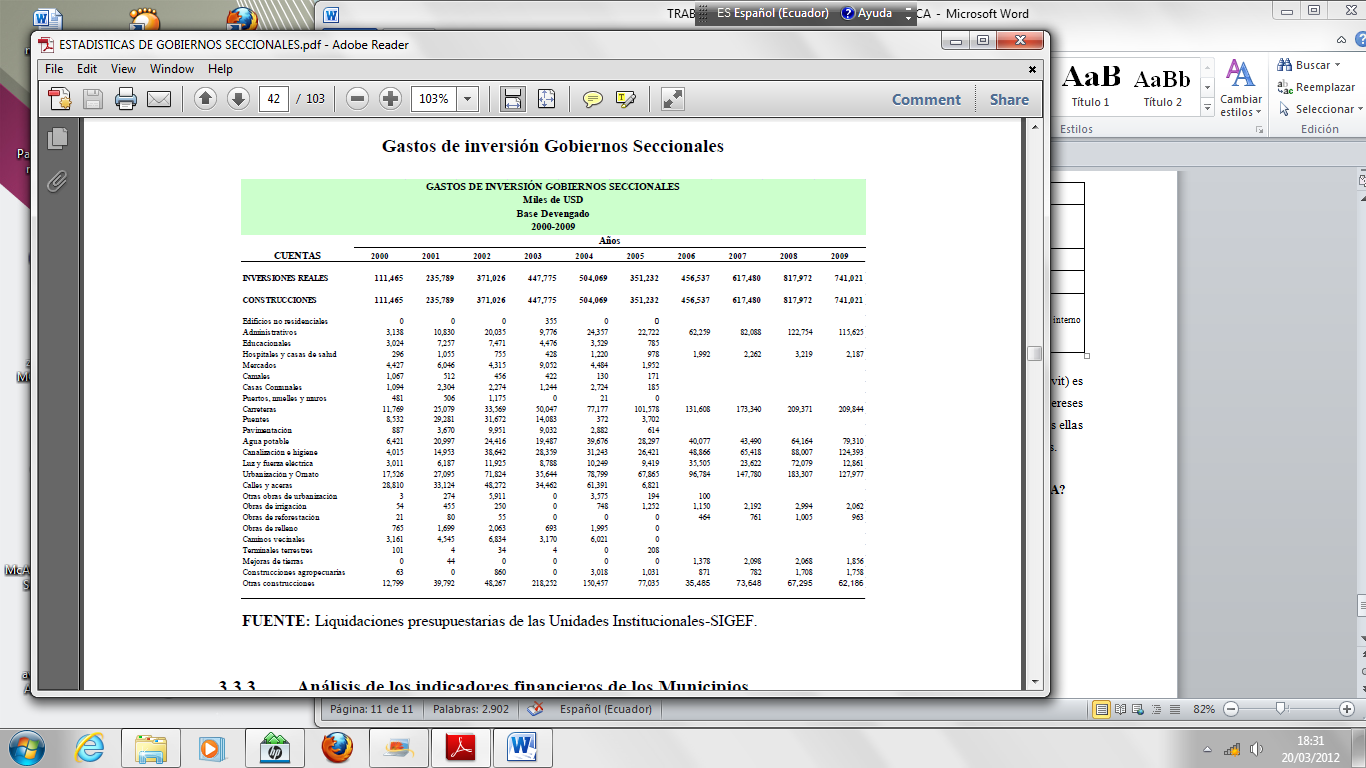 Análisis de los indicadores financieros de los Municipios:  Para poder realizar un análisis económico más detallado y explicativo de la situación financiera seccional es útil recurrir al uso de indicadores de gestión.¿QUÉ HECHOS SELECCIONARIA PARA DEMOSTRAR EN LO QUE ES ESTADISTICA?Uno para demostrar los hechos de estadística, siempre es necesario conocer la realidad de los acontecimientos que pasa en cada uno de los gobiernos seccionales, pero para eso es necesario hacer  un estudio de estadística, a través de este trabajo uno puede conocer la situación que ese encuentra en cada uno de los gobiernos seccionales. También es necesario saber los indicadores, como por ejemplo de este cuadro índices financieros: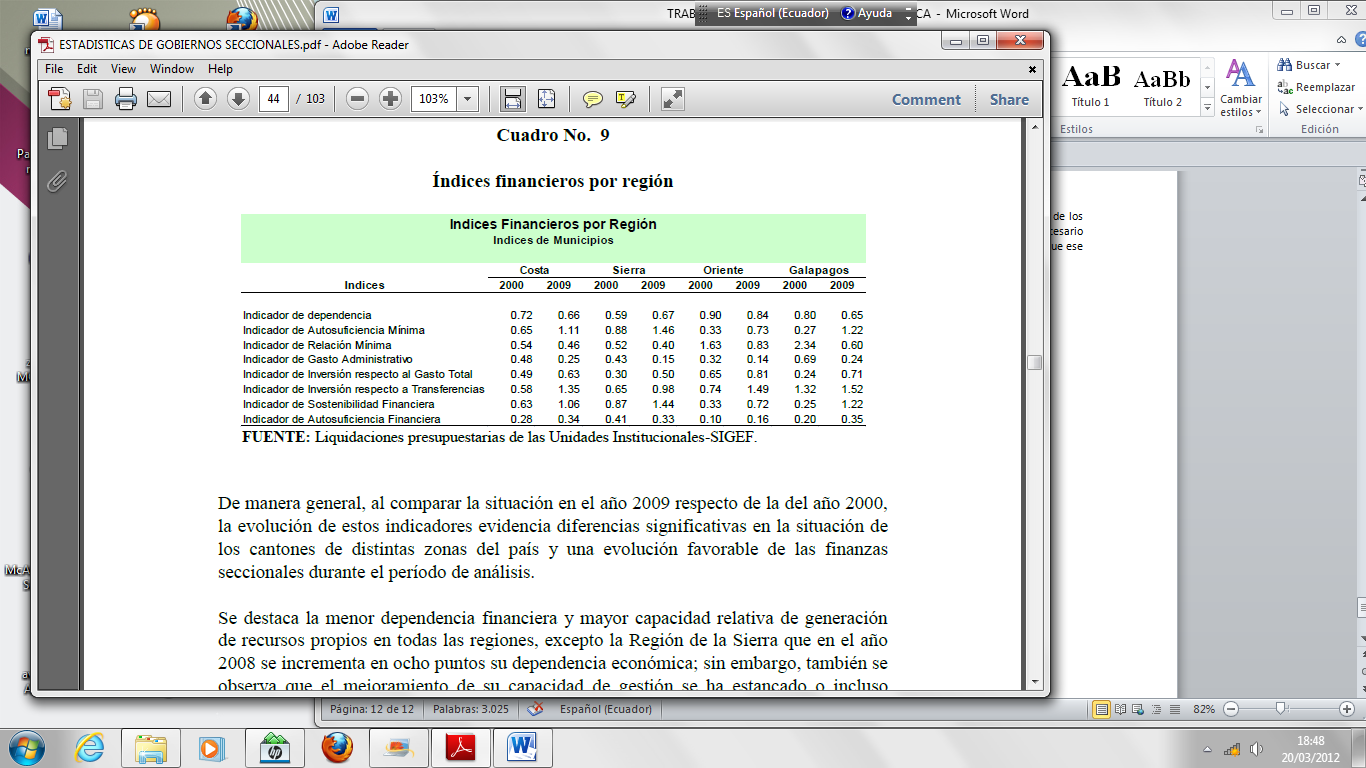 ¿QUÉ PREGUNTAS HARIA AL HACER UNA ENTREVISTA SOBRE ESTADISTICA?Uno de las preguntas que uno puede hacer,  es según los resultados que hace el estudio de estadística y las preguntas puede ser verbal o escrito por que la entrevista es una técnica para obtener datos que consiste en un dialogo entre los dos personas: el entrevistador y investigador y el entrevistado; se realiza con el fin de obtener información de parte de este, que es, por lo general, una persona entendida en la materia de la investigación. También la entrevista es una técnica antigua, pues ha sido utilizada desde mucho en psicología y, desde su notable desarrollo, en sociología y en educación. De hecho, en estas ciencias, la entrevista constituye una técnica indispensable porque permite obtener datos que de otro modo muy difícil conseguir.CUARTO NIVEL: ANÁLISISExaminar y fragmentar la información en diferentes partes mediantes la identificación de causa y motivos; realizar inferencias y encontrar evidencias que apoyen generalizaciones.PALABRAS CLAVESAnalizar, categorizar, clasificar, comparar, contrastar, descubrir, disecar, dividir, examinar, inspeccionar, simplificar, tomar parte en, examinar para, encuestar, distinguir, listar, relacionar, funcionar, motivar, diferenciar, inferir, asumir, concluir componer.PREGUNTAS:¿CUÁLES SON LAS PARTES O CARACTÉRÍSTICAS DE ESTADISTICA?Las partes o característica de estadística son:ASPECTOS METODOLÓGICOSEs con la finalidad de disponer de estadísticas completas del Sector Público No Financiero, recopila de manera directa información de la situación económica de cada una de las alcaldías (219) y prefecturas (22) del país hasta el año 2006. A partir de 2007, las prefecturas y municipios; entregan las ejecuciones o cédulas presupuestarias al Ministerio de Finanzas, institución que remite la información al BCE una vez al año. Las entidades seccionales presentan sus movimientos de ingresos y gastos de acuerdo a las disposiciones legales y normativas contables vigentes que emite y publica la Subsecretaría de Contabilidad Gubernamental, en las cuales se detallan los ingresos en términos caja y los gastos en base devengada, es decir, corresponden a obligaciones de gasto cuyo pago es legalmente exigible.COBERTURALos gobiernos locales son unidades institucionales4 de gobierno que ejercen su competencia de manera independiente al Gobierno Central en las diversas jurisdicciones urbanas o rurales del territorio del país y tienen la capacidad para aplicar impuestos sobre actividades económicas que se desarrollen en sus respectivos territorios o áreas de influencia legal y administrativa. Los gobiernos provinciales, de su lado, son unidades de gobierno cuya competencia también es independiente del Gobierno Central en determinada zona del territorio del país la cual abarca varias localidades menores como los cantones. Por lo tanto, estos gobiernos ocupan una posición intermedia entre el Gobierno Central y los Gobiernos Locales.MARCO CONTABLELa clasificación de las transacciones económicas obedece a principios sugeridos por normas internacionales emitidas con el fin de obtener estadísticas fiscales de los gobiernos provinciales y municipales con relación a sus ingresos, transferencias, gastos, resultado global y primario, y el respectivo financiamiento.¿CÓMO ES LA ESTADISISTICA EN REALACION ENTRE LOS GOBIERNOS SECCIONALES?La relación  que contiene la estadística con los gobiernos seccionales es parte fundamental, ya que con el estudio de estadística  se medí los avances en cada uno de los gobiernos seccionales.Pero para eso se requiere una buena voluntad política de los gobiernos seccionales que continuamente tiene que hacer los estudios de estadística, caso contrario nunca podrán saber los avances que va creciendo o a su vez no puede estar creciendo, incluso este trabajo tiene que ser aplicado en cada uno de las familias para saber cómo estamos en el desarrollo familiar.¿POR QUÉ CREE USTED EN CUANTO  LO QUE ES ESTADISITICA?Yo creo en la estadística como  parte fundamental de la vida diaria para todos los seres humanos, ya que con este estudio cada vez nos vamos midiendo los alcances sea en los sectores públicos, privados y familiares pienso que cada una de las personas tenemos que tener esa cultura de saber hacer el estudio de estadística.Con este estudio se ve los resultados o los demandas existentes que puede haber en cada institución puede ser  los municipios juntas parroquiales, comunidades etc.¿CÓMO SE COMPONE LAS DEMANDAS DE UN PAIS O DE UN PUEBLO?A las demandas de un país o de un pueblo solo se compone a través  de un estudio de estadística, mediante de este estudio  se localiza las necesidades o los problemas existentes  que pasa en cada uno de los espacios, puede ser públicos o privados, prácticamente este estudio nos da una salida o solución para poder desenvolver las demandas necesarias que tiene un país o provincia, cantón, parroquia y comunidad.¿QUÉ RAZONES, MOTIVOS, EXISTEN  PARA REALIZAR UNA ESTADÍSTICA?Las razones que existen para realizar una estadística es cuando  existan  una cultura de medir los avances o estancamiento  de un resultado esperado, muchos de nosotros como latinos no somos culturalizado de hacer una estadística  y los resultados de todo eso no saber analizar o su vez por desconocimiento. Pienso  que gracias a Dios con los conocimientos adqueridos es necesario aplicar en nuestra vida diaria para que de esa manera ir superando de la mejor manera para un desarrollo colectivo o familiar. Ya que hoy existen machos métodos para poder aplicar la estadística, y igualmente los motivos son muy necesarios.¿PUEDE LISTAR LOS COMPONENTES DE ESTADISITICA?Los componentes de estadísticaSi bien en un principio predominaban los estudios que consideran la actitud como un constructo unidimensional, hoy en día los estudios multidimensionales son los más frecuentes. Componente cognitivo: se refiere a las expresiones de pensamiento, concepciones y creencias, acerca del objeto actitudinal, en este caso, la Estadística. Incluye desde los procesos perceptivos simples, hasta los cognitivos más complejos.Componente afectivo o emocional: está constituido por expresiones de sentimiento hacia el objeto de referencia. Recogería todas aquellas emociones y sentimientos que despierta la Estadística, y por ello son reacciones subjetivas positivas/negativas, acercamiento/huida, placer/dolor.Componente conductual o tendencial: aparece vinculado a las actuaciones en relación con el objeto de las actitudes. Son expresiones de acción o intención conductista/conductual y representan la tendencia a resolverse en la acción de una manera determinada.¿QUÉ INFERENCIAS PUEDE HACER USTED CON ESTADISITICA?Inferencia EstadísticaLa Inferencia Estadística es la parte de la estadística matemática que se encarga del estudio de los métodos para la obtención del modelo de probabilidad (forma funcional y parámetros que determinan la función de distribución) que sigue una variable aleatoria de una determinada población, a través de una muestra (parte de la población) obtenida de la misma. Los dos problemas fundamentales que estudia la inferencia estadística son el "Problema de la estimación" y el "Problema del contraste de hipótesis" Esta situación se presenta con frecuencia debido a que es posible a menudo conocer la forma funcional de la distribución de probabilidad, por consideraciones teóricas, quedando únicamente indeterminados los parámetros que determinan la función de distribución. Como las poblaciones en las que se pretende estudiar una determinada variable aleatoria, son grandes, es muy caro o imposible, estudiar a todos sus individuos; lo que se hace, es estudiar una muestra ( una parte) de la población En todos estos problemas que estudia la inferencia estadística juega un papel fundamental la "Teoría de la Probabilidad" (distintas formas funcionales de las distribuciones de probabilidad) y la "Teoría de Muestras" (procedimientos para tomar muestras de manera apropiada).Ejemplo práctico.En un instituto de enseñanza secundaria en que se ofertan los siguientes tipos de enseñanza : Ciclos de grado superior: 110 alumnos. Bachillerato: 162 alumnos. Ciclos de grado medio : 210 alumnos 2º ciclo de enseñanza secundaria obligatoria: 338 alumnos. Se pretende valorar las faltas de ortografía que cometen los alumnos del centro mediante una prueba-dictado de un texto de 20 líneas; la prueba se pasará a una muestra de 50 alumnos, para minimizar el costo en tiempo y medios. En esta situación parece conveniente utilizar para la extracción de la muestra el muestreo aleatorio estratificado con afijación proporcional. Dividimos la población en cuatro estratos : ciclos de grado superior, ciclos de grado medio, bachillerato y 2º ciclo de enseñanza secundaria obligatoria. Como el número total de alumnos son 820 y la muestra debe estar formada por 50 alumnos, el cálculo del número de alumnos que se han de tomar de cada estrato es: ¿A QUE CONCLUSIONES PUEDE LLEGAR CONESTADISITICA?
La estadística es el conjunto de diversos métodos matemáticos que tienen como objetivo obtener, presentar y analizar datos (ya sean números o cualidades). Tiene como fin sacar una conclusión de los datos, previamente analizados.
Un ejemplo del empleo de la estadística es, si la marca de maquillaje MAC, entrevista a cierto grupo de señoritas y les pregunta que color prefieren   para un labial: rosa o rojo; y la mayoría responde que rosa, éstos analistas estudiaran y observaran cada dato, para que así puedan sacar a la venta un producto que llame la atención y sea del agrado de la mayoría de los compradores.La estadística moderna se divide en 2 ramas:*ESTADÍSTICA DESCRIPTIVA O DEDUCTIVA: es aquella que recopila los datos, los organiza, describe y puede presentar mediante, tablas, gráficos, cuadros e índices, pero sin embargo, no los analiza y no es capaz de dar una conclusión.*ESTADÍSTICA INFERENCIAL O INDUCTIVA: es la técnica de la que se obtienen conclusiones en base a la información parcial o incompleta que ya se obtuvo anteriormente mediante la estadística descriptiva; ésta tiene como propósito dar una conclusión acertada de los datos que se presentaron.
Un ejemplo particular de los 2 tipos de estadística, sería el caso de las elecciones populares; empezamos con la estadística descriptiva, cada televisora contrata a empresas especiales que hagan censos o entrevistas a la gente para ver cuál es el candidato favorito y así tener una idea de quién será el próximo ganador. Pero si queremos ser mucho más detallistas y precisos, tenemos que analizar el por qué las personas prefieren a “cierto” candidato sobre otros, y en base a estos datos   podemos obtener una conclusión de nuestras preferencias hacia los candidatos.¿CÓMO SE CLASIFICA LA ESTADISITICA?Clasificación clásica de la estadística El estudio de la estadística se  clásicamente en dos, la estadística descriptiva y la estadística inferencial.  La estadística inferencial o inductiva  sirve extrapolar los resultados obtenidos en el análisis  de los datos y a partir de ello predecir acerca de la  población, con un margen de confianza conocido.La estadística descriptiva o deductiva se construye a partir de los datos y la inferencia  sobre la población no se puede realizar, al menos con una confianza determinada, la representación de la información obtenida de los datos se representa mediante el uso de unos cuantos parámetros y algunas graficas planteadas de tal forma que den importancia los mismos datos.¿CÓMO CATEGORIZARIA USTED LA ESTADISITICA?Un sistema para categorizar mensajes electrónicos se basa en el análisis de imágenes dentro de ellos. La información se extrae de las zonas potenciales de texto en una imagen y representada como una serie de delimitador polígonos que delimitan las regiones que contienen texto de la imagen. La información descriptiva y estadística se extrae del conjunto de polígonos que limitan y un conjunto de representaciones textuales adecuadas para la coincidencia de patrones o el análisis bayesiano se produce. La clasificación derivada puede ser utilizada para conducir la clasificación basada en los motores. En un clasificador mensaje electrónico, el clasificador deriva información de al menos una señal textual para uso en la fabricación de una clasificación probabilística del mensaje electrónico.¿PUEDE HACER USTED LISTADODE LAS PARTES DE ESTADISTICA?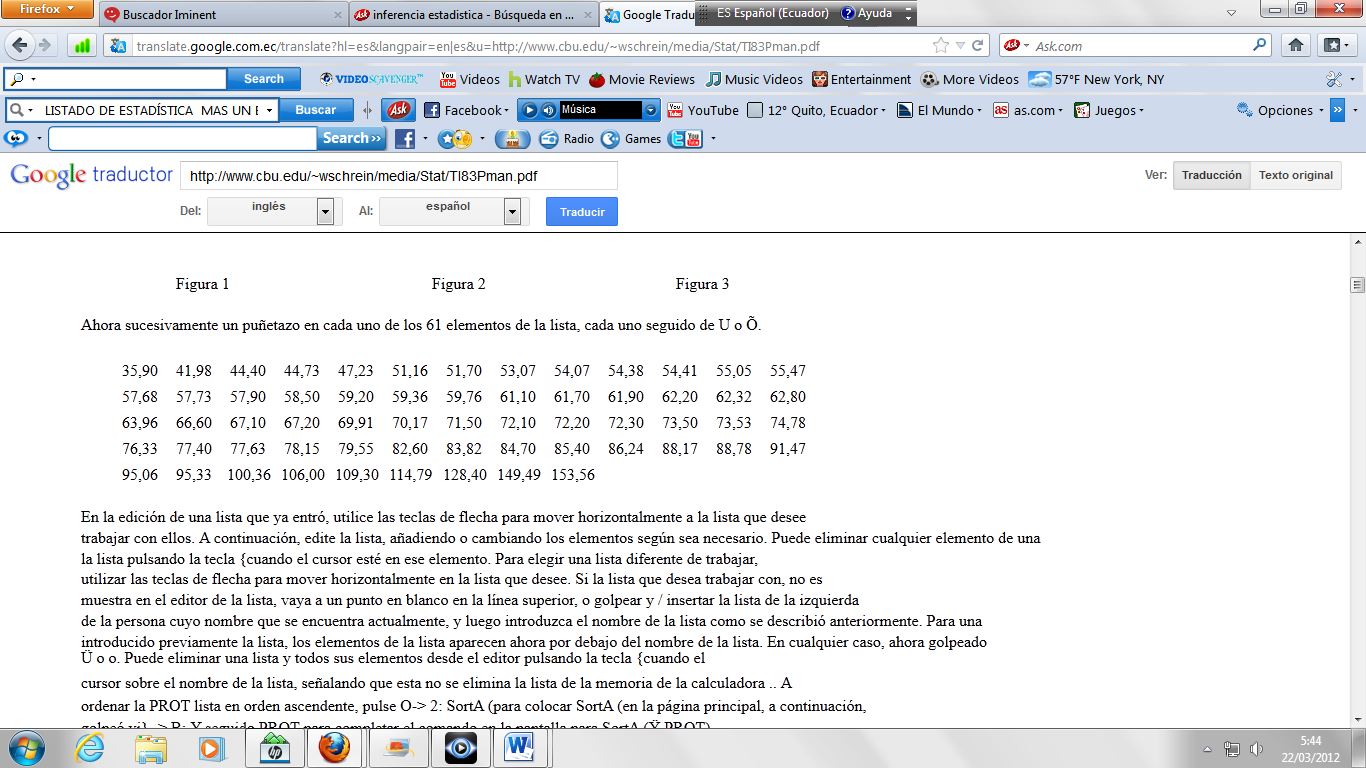 ¿QUÉ IVEDENCUA ENCUENTRA USTED EN LA ESTADISITICA?Buena evidencia estadística es muy clara acerca de qué tan probable es que sea "correcta". Los datos pueden ser entregados con (digamos) un nivel de confianza del 95% o un 99% de confianza. En general, cuanto mayor sea la muestra se utiliza, es más probable que la respuesta debe ser "correcta". Siempre hay una pequeña posibilidad de que no será "correcta". Si la muestra es 100% de la población, se puede decir con 100% de confianza que usted está presentando la verdad. Pero toda la cuestión de las estadísticas es para evitar el costo de una muestra de 100%, y para ser capaces de inferir lo que la población respondería sin necesidad de pedir a todos ellos. La exactitud de esta conclusión depende de: el tamaño de la muestra, el número de preguntas formuladas, la frase real de esas preguntas (que son negativos, positivos o neutrales?), El motivo de la encuesta, en primer lugar, y la interpretación de los resultados. Las estadísticas son fáciles de manipular, especialmente si el tamaño de la muestra es pequeña, hay pocas opciones reales que se ofrecen, y no hay opción de "Comentarios" u "otros". El viejo dicho "Usted puede probar nada por las estadísticas" es correcto. ¿QUÉ RELACION EXISTE ENTRE CON OTROS TEMAS?Uno delos relaciones que tiene con  otros áreas es cuando las temas son similares de los mismo contextos de la realidad que se pasa en cada uno de los temas, porque siempre está relacionado con los gobiernos seccionales, ya cada de los temas que he investigado son de mucha importancia para un desarrollo de conocimiento del estudiante y de los gobiernos seccionales.¿PUEDE USTED DIFERENCIAR ENTRE OTROS TEMA?Si se puede diferenciar entre  otros temas, porque cada uno de los temas son los que  tratan   netamente de su área, pero cada uno de los temas son de mucho valor  porque cada uno tiene su explicación de una manera muy resumida y también cuando uno conoce sobre cada de los temas se conoce la realidad de cada gobierno de turno y de los gobiernos seccionales etc.¿CUÁL ES LA FUNCION DE ESTADISITICA?La estadística es una rama de la matemática que se refiere a la recolección, estudio e interpretación de los datos obtenidos en un estudio. Es aplicable a una amplia variedad de disciplinas, desde la física hasta las ciencias sociales, ciencias de la salud como la Psicología y la Medicina, y usada en la toma de decisiones en áreas de negocios e instituciones gubernamentales¿QUÉ IDEAS JUSTIFICAN?Justificación:En este apartado se explica las razones o los motivos por los cuales se pretende realizar la investigación, por lo general es breve. Por justificación se entiende sustentar, con argumentos convincentes, la realización de un estudio, en otras palabras, es señalar por qué y para que se va a llevar a cabo dicha estadística. Para elaborar la justificación primero se tiene que conocer bien el problema, posteriormente se requiere de: 1- Explicar por qué es importante realizar la estadística. 2- Que beneficios se obtendrían al resolver la problemática que se plantean. En el desarrollo de estadística se puede dimensionar en diferentes tipos de intereses como son los siguientes: 1- Intereses personales 2- Intereses institucionales 3- intereses políticos y etc. Ingresos                                                               GastosCorrientesCapitalCorrientesCapitalIngresos no Petroleros Venta activo de capital flujoSueldos y salariosAdquisición de activos de capital fijoTributarios a la rentaVenta de terrenos intangiblesAporte a IESSCompras de terreno y intangiblesAl patrimonioTransferencias de capitalGastos en bienes y serviciosTransferencia y capitalTransacciones al dominioServiciosProducción y ventasTransferencias y corrientesTransporte y comunicacionesTransacciones financierasTimbresContribución especiales de mejorasOtros ingresosNo tributariosTasas y derechosRenta de la actividad empresarialRentas patrimonialesOtros ingresos no tributariosIngresos petrolerosTransferencias corrientesFINANCIAMIENTO DEL DÉFICIT O DISPOSICIÓN DEL SUPERÁVIT Financiamiento externo neto Financiamiento interno neto Variación de saldos de caja OtrosFINANCIAMIENTO DEL DÉFICIT O DISPOSICIÓN DEL SUPERÁVIT Financiamiento externo neto Financiamiento interno neto Variación de saldos de caja OtrosFINANCIAMIENTO DEL DÉFICIT O DISPOSICIÓN DEL SUPERÁVIT Financiamiento externo neto Financiamiento interno neto Variación de saldos de caja OtrosFINANCIAMIENTO DEL DÉFICIT O DISPOSICIÓN DEL SUPERÁVIT Financiamiento externo neto Financiamiento interno neto Variación de saldos de caja Otros